Stand 25.05.2021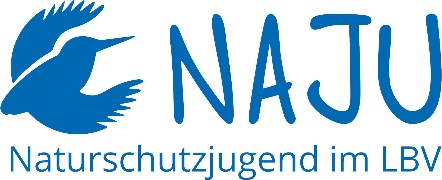 Elterninfoblatt: NAJU-Gruppentreffen in Zeiten des Teil-Lockdown der Corona-PandemieLiebe Eltern,mit der Veröffentlichung der „12. Bayerischen Infektionsschutzmaßnahmenverordnung“ ist klar, dass Jugendarbeit trotz Teil-Lockdown unter dem Gesichtspunkt der außerschulischen Bildung (§ 20) möglich ist. Da bei unseren Gruppenstunden die Vermittlung von Fähigkeiten/Wissen im Vordergrund steht, dürfen diese also trotz Teil-Lockdown weiterhin stattfinden.Deshalb wollen wir am ____________________von _______ bis _______Uhr, alle Kinder der NAJU-Gruppe _______________________________ einladen, wieder mit dabei zu sein, und mit uns die Natur zu entdecken und erforschen. Treffpunkt ist wie immer am ________________________ . Die Treffen werden weiterhin nur unter strengen Hygieneregeln (Rahmenbedingungen im Anhang) und nur im Freien stattfinden. Deshalb machen wir uns im Betreuer-Team vor jeder Gruppenstunde viele Gedanken, wie wir alles sicher und hygienisch gestalten können. Um einen bestmöglichen Schutz zu gewährleisten, sind wir auch auf Eure Mithilfe angewiesen. Deshalb meldet bitte, mit diesem Schreiben euer Kind zur kommenden Gruppenstunde an, und bestätigt mit eurer Unterschrift, dass ihr mit den, von Betreuern und den Eltern gesetzten Rahmenbedingungen einverstanden seid. Wenn euer Kind zur Gruppenstunde kommt, dann teilt mir mit (Maxi Mustermann, tel. 09999/1111), falls es Corona-Virus Infektionen oder Verdachtsfälle in eurem näheren Umfeld gab. Gut wäre es, wenn ihr euer Kind schon vorab mit den wichtigsten Schutzmaßnahmen vertraut macht:Bitte Abstand von anderen Personen haltenEine geeignete Mund-Nasen-Bedeckung muss bei der Ankunft zum Gruppentreffen und beim Verlassen des Veranstaltungsortes getragen werdenRegelmäßig testen bzw. testen lassen (z.B. mit einem Covid 19 Antigen- Schnelltest)Kranke Kinder bleiben zu Hause Niesen und Husten in die Ellenbeuge oder in ein TaschentuchBitte die Kinder mit gewaschenen Händen bringenBitte die Kinder vor der Gruppenstunde auf die Toilette gehen lassenDa über die Atmung im Freien abgegebene Viren sich in einer quasi unendlich großen Luftmenge verdünnen können, ist das Ansteckungsrisiko nirgends so gering wie in der Natur. Deshalb finden unsere Treffen, unter Einhaltung der Abstandsregelung, nur draußen statt. Unser Bildungsprogramm wird so gestaltet, dass keine Kontaktspiele und Gruppenarbeiten durchgeführt werden. Außerdem sorgt das Betreuungs-Team dafür, dass die Möglichkeit besteht, sich die Hände zu waschen. Deshalb bitte den Kindern ein kleines Handtuch und ein Stück Bio-Seife mit zur Gruppenstunde geben.Als Gruppenleitung bin ich angehalten, eine Kontaktliste über die anwesenden Kinder zu führen. Das dient einer Nachverfolgung im Falle einer Infektion. Die dafür notwendigen Daten, habe ich ja bereits. Falls ihr Fragen habt, dann meldet euch bei MAXI unter ______________________________Wir freuen uns schon auf ein Wiedersehen … alles Gute und bis bald!MAXI MUSTERFRAU        			MAX MUSTERMANN- - - - - - - - - -  -  - - - - - - - - - - - - - - - - - - - - - - - - - - -- - - - -  - -- - - - - - - - - - - - -- - - - - - - - - - - -- - Ich bestätige mit meiner Unterschrift, dass ich die Elterninformation und die Rahmenbedingungen zur Durchführung von Gruppenstunden mit NAJU Kinder- und Jugendgruppen in Zeiten der Corona-Pandemie aufmerksam gelesen haben. Ich erkläre mich einverstanden, dass mein Kind __________________________________ unter dem gesteckten Rahmen an den Gruppenstunden teilnehmen darf.  Um ein höchstmögliches Maß an Schutzmaßnahmen zu gewährleisten, werden auch ich/wir als Eltern unseren Beitrag leisten und mein/unser Kind vor der Gruppenstunde regelmäßig testen bzw. testen lassen (z.B. Antigen-Schnelltest an Schule oder Zuhause) und entsprechend ausstatten. _________________________________________________________________________________Ort, Datum 		Vorname, Name		         Unterschrift eines/einer Personensorgeberechtigten